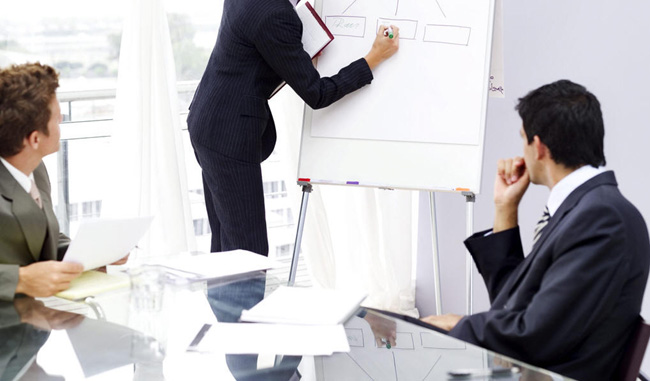 Course ObjectiveUse practical steps and processes to manage project riskIdentify threats & opportunities & weigh their relative value in a projectControl multiple risks using limited strategiesOvercome psychological barriers to risk in stakeholders & team membersEvaluate risk assessment & risk management during the project closure phase of the project.Target AudienceProject Management Team membersOperations ManagersProject ManagersOil and Gas Enterprise ArchitectsCourse OutlineDay One: Getting StartedPro’s and con’s of risk managementPractical experience with risk assessment & risk management in various industriesRisk Management throughout a project life cycleMethods to increase company-wide awareness, understanding & senior level supportRisk Management at various levels of an organizationBusiness Risks vs Technical Risks vs Implementation RisksDay Two: The Risk Management Process Wheel & Identifying RiskProactive Risk Management ProcessThe risk management process wheelThe risk registerRisk Management PlanningRisk IdentificationRisk Identification tools & TechniquesDay Three: Risk AnalysisQualitative Risk AnalysisQuantitative Risk AnalysisDay Four: Risk Responses & Managing RisksRisk Response planningBuilding a Risk Management PlanCalculating risk management budgetMonitoring & ReviewingOpportunity AssessmentProject Execution Risk AssessmentDay Five: Reporting Risk Management OutcomeCreating an Oil & Gas Risk QuestionnaireRisk evaluationRisk evaluation reportCourse evaluationThe Feature Of Asia Master Training And Development Centerwe pick up the customer from the airport to the hotel.we give the participant training bag includes all the necessary tools for the course.Working within groups to achieve the best results.All our courses are confirmed and we do not postpone or cancel the courses regardless of the number of participants in the course.We can assist you in booking hotels at discounted prices if you wish to book through us.We offer the certificate from Asia Masters Center for Training and Administrative Development.The Cost Of The Training Program Includes The Following:Scientific article on flash memory.Training Room.Training.Coffee break.The training bag includes all the tools for the course.Price (USD)Communicate with the training departmentto know the participation feesThere are offers and discounts for groupsThe details of the bank accountBank name: CIMB Bank Berhad  Account name: Asia Masters Center SDN. BHDBank account number: 80-0733590-5 Swift code: CIBBMYKLIBAN: Null